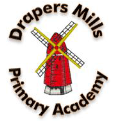 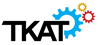 DRAPERS MILLS PRIMARY ACADEMYCARETAKER - JOB DESCRIPTIONPersonal RequirementsA hard-working, honest, dependable, self-motivated person to act as school caretakerDuties and ResponsibilitiesSecurityOpening and closing, unlocking and locking of school gates and buildingsOpen and close the school for evening use at times arranged by the HeadteacherSetting and un-setting of school alarm systemResponding to, and resetting of, the school alarm, liaising with the police and alarm company.Checking and securing the school premises subsequent to out of hours intruder alarm activationRegister as main Key Holder and be the first point of contact in an emergency call-out situationOverall security of the school premises including the locking of all windows and doors and the drawing of window blindsYou may be called out at unsociable hours or at weekends to deal with security problems, make emergency repairs or allow access to any contractor who may be working on the site, in school holidays or weekends.Security Mark new equipment.GeneralReturning to school between shifts if requiredUpkeep and general care of the schoolEnsuring that external rubbish is stored appropriatelyCleaning and tidying of the internal school building in designated areas - as per planCleaning of internal glass, internal and external door glass and internal side of external windowsCleaning of external windows at ground levelSweep yards, pick up litter and be responsible for the removal of all debris from paths, play areas, grassed areas, flowerbeds and all entrances.Ensuring that the cleaning of toilets and toilet areas is done, and the replenishment of toiletries is carried outGeneral maintenance and minor repair work including: doors, windows, toilet seats and flushes, furniture, tap washers and some painting of doors and walls. (This list is not exhaustive, but an example) Appropriate painting and redecoration.General porterage duties and moving of furnitureAssisting teaching staff with simple tasks as requestedChecking damage/security every morning on arrival at the premisesLettings as required - opening, closing and general dutiesReceive and check goods and supplies and take them to the appropriate place for storageEnsure that all refuse is disposed of promptly and stored away from the main buildingRoutinely clean lamp shades and light diffusers (strip lights).Ensure that clear passage is maintained on fire escape routesTest fire alarms weekly. Maintain test registerReport any defects of building, furniture, fittings and equipment to the Business ManagerGrounds MaintenanceDaily check of school buildings for, loose tiles, loose drain pipes, plant growth etc.Make safe any hazards and ensure that the area is cordoned offKeep paths, entrances free of ice and snow to ensure the safety of children,
parents, staff and visitors.OrganisationNoting, monitoring and reporting any defects in the school buildings to the Business Manager and Head teacher.Under the direction of the Headteacher - produce a termly report for the Governors re: Health and Safety issues and Building MaintenanceUndertake the day to day supervision of contractors working on site - reporting any concerns / issues to the Business ManagerCompletion of site diary.Heating, Lighting and WaterThe switching off of all lights and appropriate electric plug socketsEnsure that all lights and heating are working effectivelyTurning off and on of auto-flushing units each evening and morning respectively during school time and holiday periodsRead Gas, Electric and Water metres as requiredMonitoring and setting of heating controls and boilersBe aware of the location of all stopcocks, gas and electricity meters and read meters as required.Ensure that the boiler house is tidy and that no flammable material is stored thereUsing appropriate PPE, replace, repair fluorescent tube starters and fluorescent tubes.Any other work requested by, and deemed appropriate by, the Head of School and Governors by agreement with the caretakerSafeguardingA satisfactory DBS check and a minimum of two references will be required prior to commencement of employment.Hours of Work37 hours per week (full time) or 25 hours per week (part time), but to include either daily early morning opening of the school and/or closing of the school at the end of the day. Hours to be agreed. PayPay Range: Kent Range 3 (£14,383-£16,305) 